Положение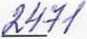 о региональном конкурсе юных чтецов
«Живая классика»I. Общие положенияКонкурс юных чтецов «Живая классика» (далее - Конкурс) - соревновательное мероприятие по выразительному чтению вслух (декламации) отрывков из художественной прозы русских и зарубежных классиков.Цель Конкурса - популяризация чтения среди детей и подростков.Задачи Конкурса:развитие интереса к русской и зарубежной художественной литературе;расширение читательского кругозора детей;воспитание чувства любви к художественному слову;поиск и поддержка одарённых детей.Учредитель Конкурса - министерство образования и науки Архангельской области.Организатор Конкурса - государственное автономное образовательное учреждение дополнительного профессионального образования «Архангельский областной институт открытого образования» (далее - АО ИОО).Участники Конкурса - обучающиеся образовательных организаций (учреждения общего, среднего или дополнительного образования - юридические лица) Архангельской области (далее - ОО) в возрастных группах: 5-6 классы, 7-8 классы, 9-10 классы (от 9 до 16 полных лет).Школьники, принимавшие участие в Конкурсе в 2015 году, в конкурсном испытании в 2016 году принимают участие на общих основаниях (с другими текстами).Места проведения Конкурса - ОО, библиотеки, книжные магазины, концертные залы, театры, культурные центры.Порядок проведения КонкурсаКонкурсное испытание состоит из выразительного чтения фрагмента прозаического произведения русской или зарубежной литературы, которое не входит в базовый уровень следующей школьной программы по литературе: «Литература. Программы общеобразовательных учреждений. 5-11 классы (Базовый уровень). 10-11 класс (Профильный уровень). Под редакцией В.Я. Коровиной. Издательство «Просвещение», 2007».Перечень произведений, входящих в данную программу, опубликован на сайте www.voungreaders.ru.Участники Конкурса могут выразительно читать фрагмент по памяти либо непосредственно по тексту выбранного ими произведения.Во время конкурсного выступления допускается использование музыкального сопровождения, декораций, костюмов. Участник не имеет права использовать запись голоса. Каждый участник Конкурса выступает самостоятельно и не может прибегать во рремя выступления к помощи других лиц.Продолжительность конкурсного выступления одного участника - до 5 минут. При нарушении участниками конкурса регламента выступления жюри оставляет за собой право снизить оценочный балл и прервать выступление конкурсанта.Критерии оценивания конкурсного выступления:глубина проникновения в образную систему и смысловую структуру текста;техника речи; артистизм исполнения; выбор текста произведения; грамотная речь.Оценка выступления участника осуществляется по 10-балльнойшкале.Конкурс состоит из четырех этапов:школьный - проводится не позднее 15 февраля 2016 года ОО, на основании заявок, зарегистрированных на официальном сайте конкурса;муниципальный - проводится муниципальными органами управления образованием не позднее 05 марта 2016 года;региональный - проводится министерством образования и науки Архангельской области, АО ИОО 19 марта 2016 года в г. Архангельске;всероссийский финал - отборочный тур проводится Фондом конкурса юных чтецов «Живая классика» в Международном детском центре «Артек». Сроки проведения: 3-24 мая 2016 года.Суперфинал - место проведения - Москва, срок проведения - июнь.гПорядок регистрации для участия в конкурсе.Обязательным условием участия в конкурсе является регистрация на официальном сайте конкурса youngreaders.ru.Регистрацию на сайте должны пройти как участники Конкурса, так и ответственные за проведение конкурса в школе, районе, регионе.3.3.Заявки подаются только через официальный сайт Конкурса www.voungxeaders.ru.Для получения оперативной информации о ходе проведения Конкурса участникам также рекомендуется зарегистрироваться в официальном сообществе Конкурса: http://vk.com/voung; readersКонкурсанты, не прошедшие регистрацию на сайте, к участию в Конкурсе не допускаются.Регламент проведения этапов конкурсаПервый этап (школьный) проводится среди Конкурсантов общего, среднего или дополнительного образования, на основании заявок, зарегистрированных на официальном сайте Конкурса.Организатором школьного этапа конкурса является ОО.Ответственным за проведение конкурса в ОО может быть только представитель ОО (директор, педагог или библиотекарь). От одной ОО может быть назначен только один ответственный.Ответственные за проведение Конкурса в ОО должны оповестить участников о необходимости зарегистрироваться на сайте www.youngreaders.ru. Ответственный за проведение Конкурса в ОО несет ответственность за регистрацию каждого участника конкурса.Отчет о проведении школьного этапа Конкурса (включающий имена победителей, название произведений, фотографии) должен быть размещен на странице ОО на сайте www.youngreaders.ru не позднее 01 марта 2016 года. В противном случае победители школьного этапа Конкурса не могут быть допущены к участию в районном этапе Конкурса.Ответственным за проведение Конкурса в муниципальном образовании выступает специалист муниципального органа управления образованием, представитель библиотеки, культурного центра.Ответственный за проведение Конкурса в муниципальном органе управления образованием направляет в Региональный центр содействия профессиональному самоопределению обучающихся Архангельской области (далее - РЦСПСО АО) АО ИОО перечень ОО, участвующих в конкурсе, и количество участников школьного этапа Конкурса в срок до 19 февраля 2016 года на e-mail: sip@onedu.ru.Координатору районного этапа Конкурса по электронной почте присылается пароль доступа к странице библиотеки или культурного центра. Координатор районного этапа Конкурса может добавлять на страницу новости, фотографии, имена победителей, список участников Конкурса и названия выбранных участниками произведений.Отчет о проведении районного этапа Конкурса (включающий имена победителей, название произведений, фотографии) должен быть размещен на странице библиотеки или культурного центра на сайте www.youngreaders.ru не позднее 15 марта 2016 года.Отчет о проведении муниципального этапа Конкурса и заявки на участие в региональном этапе принимаются от муниципального органа управления образованием в срок до 08 марта 2016 года в РЦСПСО АО на e-mail: sip@onedu.ru.Победителями школьного этапа считаются три участника, набравшие наибольшее количество баллов в своей возрастной группе. Они награждаются дипломами “Победитель школьного этапа Всероссийского Конкурса чтецов «Живая классика»” и книгами (по усмотрению ОО, муниципального органа управления образованием).В муниципальном этапе Конкурса принимают участие победители школьного этапа (по 1 участнику в каждой возрастной группе от одной 00).Победителями муниципального этапа Конкурса считаются три участника, набравшие наибольшее количество баллов в своей возрастной группе. Они награждаются дипломом “Победитель районного этапа Всероссийского Конкурса чтецов «Живая классика»” и книгами (книги предоставляются Фондом конкурса юных.чтецов «Живая классика»).В региональном этапе Конкурса принимают участие победители муниципального этапа (по 1 участнику в каждой возрастной группе от каждого муниципального образования).Победителями регионального этапа считаются три участника, набравшие наибольшее количество баллов в своей возрастной группе. Они награждаются дипломом “Победитель регионального этапа Всероссийского Конкурса юных чтецов «Живая классика»”.Все участники регионального этапа получают сертификатучастника.	,На Всероссийский финал направляются победители регионального этапа конкурса.Финансовое обеспечение конкурсаФинансирование конкурса осуществляется за счет средств организаторов соответствующего этапа конкурса.Финансирование затрат на проезд участников и сопровождающих их лиц до места проведения регионального конкурса и обратно, проживание осуществляется за счет средств бюджетов муниципальных образований.Оплата всех расходов, связанных с пребыванием победителей региональных этапов Конкурса в месте проведения Всероссийского финала Конкурса, осуществляются за счет средств Фонда конкурса юных чтецов «Живая классика».Проезд участников и сопровождающих на всероссийский финал Конкурса осуществляется за счет регионального бюджета и (или) привлеченных средств участников Конкурса.